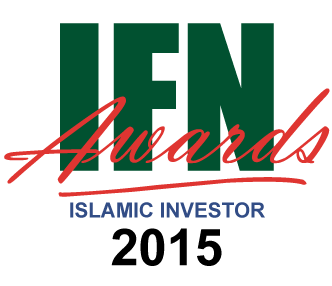 
For each relevant fund – please include all the following information where applicablePlease email your submission to Andrew.Morgan@REDmoneygroup.com before the end of the 23rd October 2015Category NominatedFor example: Most Innovative Asset Management CompanyFirm Name:Address:Main Contact Name:Designation:Telephone Number:Email:Date of Submission:Head of DepartmentNumber of Fund Managers in this department:Total AUM, Total Shariah compliant AUM and AUM annual % growth 2013-14Total number of Shariah compliant funds under management (Note any new launches in the last 12 months)List of Islamic funds / mandates under this category (mark ‘Confidential’ where required)Short synopsis on your chosen category (max 250 words)Short synopsis on the past 12 months’ activities in this category (max 500 words)Any further information you feel may assist in your case (max 250 words)
Name of Fund:For example: Al Isthimar Balanced FundFund ManagerNumber of AnalystsFund TypeObjectiveAsset Class/Theme/Sector FocusLaunch DateAsset Allocation / WeightingFund SizeAssets Under Management (AUM)Net Asset Value (NAV)% GrowthAnnual & YTD Returns Performance again Benchmark